Åpningstid: Tirsdager kl. 11.00 - 13.00.Kulturinnslag kl. 12.00.Salg av vafler, kaffe/te.Sted: Kirkestua i Holmen kirke.Kirkebussen kjører til kirkekroa til disse faste tidene:Kl. 10.15 – I.F. Gjerdrums veiKl. 10.25 – Bussholdeplassen v/Esso SlependenKl. 10.30 – Nesvangen v/innkjøringenKl. 1035. – NesåsenKl. 10.40 –BreivikliaKl. 10.45 –Vestre Nes, deretter til kirken.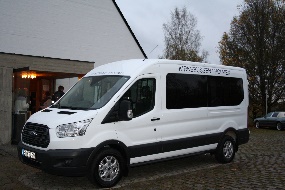 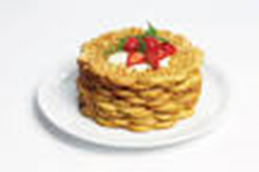 OBS: andre hentesteder må avtales i god tid på forhånd, Ring 97177056. Per Malme,så ser vi hva vi kan få til.Holmen Kirkekro, Nesbruveien 55, 1396 Billingstad E-post: hm244@kirken.no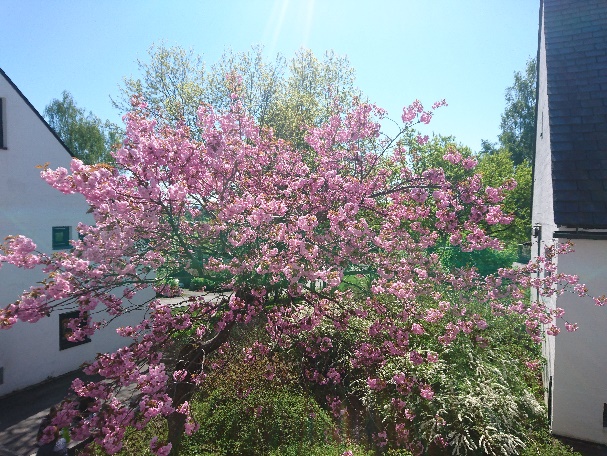 ,Foto: Norunn EdvardsenPROGRAM VÅREN 2023Holmen kirkekroHolmen kirkekro                                                   Program våren 2023    Holmen kirkekro                                                       Program  våren  2023TirsdagGjest Tema kl. 12.0017.JanuarBjarne RostadGamlebyen Oslo24. JanuarIngun BrustugunHelseprosjekt i Nepal31.JanuarTrond Arne HaugeEt sted – to eventyr og tre bilder7. FebruarIngegjerd Eggesbø og Heidi Milde med gjestVi synger oss sammen og en gjest Arild Skram foredrag om kystvakta og livet på sjøen 14. FebruarInger SandvikVi trimmer med Inger og lærer noen balanseøvelser. Det er viktig for å forebygge fall.21. FebruarVINTERFERIE28.FebruarFinn-Edvin Brøndal30 år - med å skape gode ferieminner for barn og unge7.MarsTore-Wiggo Sørensen leder Billingst.HistorielagBillingstad Askers ukjente utkant?14.MarsAud Magelsen StønjumSjømannsprestefrua mimrerTirsdagGjestTema KL. 12.0021. MarsKjell Ivar BergerPrøysen ikke bare for barn28.MarsAnne Joronn SætreForedrag: Bjørnson i våre hjerter.4.AprilPÅSKEFERIE11. April Siril Aufless ValbergPianokonsert - kjente og ukjente klassiske toner 18. AprilJan Wangaard Skipet -Maud returns home25.AprilSindre Eide, Estrid Hessellund Kari BergaplassEn salmereise – Jorden rundt på 40 minutter2.MaiAnders Bergem og Johan OkkenhaugSpiller/synger Petter Dass sanger9.MaiIngegjerd Eggesbø spillerAllsang og quiz16.MaiForebyggende hverdagsrehabilitering23 MaiKari-Elisabet & Øystein SkjoldAlf Prøysen og Cranner – vennskap og samarbeid30 maiGunstein Vetrhus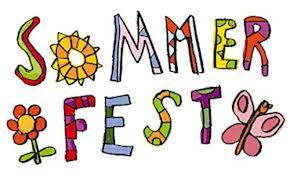 